9 класУкраїнська моваКонтрольна робота № 3Складнопідрядне речення з кількома підрядними частинами. Безсполучникове реченняРівень І (3 бали)1. Укажіть правильне твердження:А  Складне речення має дві або більше граматичні основи.Б  У складнопідрядному реченні частини, що мають свої граматичні основи, рівноправні.В  Частини складносурядного речення пов’язані сурядним зв’язком за допомогою сполучників підрядності.Г  У складному безсполучниковому реченні потрібно завжди ставити кому.2. Укажіть складні речення:А  На клумбі цвіли жоржини, чорнобривці, пахло прив’ялим духом полину.Б  Дівчата пряли починки, вишивали, готували сорочки на придане.В  Тугі, кошлаті гриви хлюпали в груди, повивали ноги, хапали за високо зведені копита й тягли в глибінь.Г  Служки носили безліч страв: тетереви, гуси, журавлі, голуби, кури; усілякі напої: вино, мед, чистий і з корінням, квас.3. Складне речення з підрядною означальною частиною утвориться, якщо до частини «Ми зібралися біля парку…» додатиА  хоч до початку свята ще було далеко.Б  у якому колись познайомилися мої мама й тато.В  як тільки пролунали перші звуки оркестру.Г  коли ущух дощ і сонце залило доріжки.Рівень ІІ (3 б)4. Двокрапку треба поставити в реченні (розділові знаки пропущено)А  Обгоріли погасли останні огні облетіло жоржиною літо.Б  Сади стоять обдмухані вітрами листки летять киваючи гіллю.В  Не бійтесь заглядати у словник це пишний яр а не сумне провалля.Г  Минула осінь одвіяла одхурделила зима настала бентежна пора рясту.Д  По-осінньому тихо цвітуть небеса мила погляду й серцю билиночка кожна.5. Після речення «Вийшло сонце...» треба поставити тире, якщо серед варіантів його продовження вибратиА  усе навколо золотом засяяло.Б  коли ми під'їжджали до моря.В  якого ми так давно-давно чекали.Г  нарешті закінчився останній урок.Д  що довго ховалося за сизими хмарами.6. Після речення «Дмухув вітерець...» треба Поставити тире, якщо серед варіантів його продовження вибрати А  нахиливши жита.Б  сіло яскраве сонце.В  налякавши горобців.Г  очікуваний ще з обіду.Д  зашелестіли житаРівень ІІІ (3 б)7. Прочитайте речення.Коли брат прокинувся(1) у кімнаті(2) залитій сонцем(З) уже нікого не було(4) у білі(5) дерев'яні вікна дріботів дощ.  Кому треба поставити на місці всіх цифр, ОКРІМА  1Б  2В  3Г  4Д  58. У реченні Помилувавшись біля Неви (1) казковими Сфінксами (2) які сьогодні були кумедно хмурими (3) бо розтавала паморозь (4) пригріта сонцем (5) я почвалав на величезний (6) постійний міст коми треба поставити на місці цифр рядкаА  1, 2, 3, 4Б  2, 3, 4, 5В  3, 4, 5, 6Г  2, 3, 5, 6Д  1, 2, 3, 69. У якому рядку речення охарактеризовано правильно?Коли музика затихла, хлопець відчув чудне заворушення, якусь глибоку турботу, бо мотив завмер недокінчений.А  складнопідрядне речення з підрядними означальнимиБ  речення з однорідною підрядністю, складається з трьох частинВ  речення з неоднорідною та послідовною підрядністюГ  речення з неоднорідною підрядністюД  речення з послідовною підрядністюРівень ІV (3 б)10. Речення якого рядка відповідає схемі 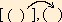 А  Ще не вродився той, хто все порвати б міг, що зв’язане народами й віками.Б  Лише завзяті лісоруби, яких стежина привела, присядуть біля джерела, де клен шумить зеленочубий.В  Чую, як в гніздах ворушаться птиці, як прибуває вода у криниці.Г  Куди голка, туди й нитка.Д  Ота весняна золота бджілка вкинула в хату щось таке, від чого білі стіни під низькою оселею осміхнулися.11. Визначте тип підрядності у поданих реченнях. Тип підрядності1 однорідна підрядність2 неоднорідна підрядність3 послідовна підрядність4 змішаного типуПриклад реченняА  Шевченківський форум у Києві засвідчив, з яким подивом відкривають Шевченкову поезію в близьких і далеких країнах, яке враження справляє енергія "Кобзаря" на кожного, хто потрапляє в його силове поле. Б  Денис повернув голову туди, де мало бути його село, і довго вдивлявся в той бік, доки не побачив Беєву гору. В  У городі, де грають струни п'яні, де вічний шум, де вічна суєта, я згадую слова твої неждані.Г  Постояв біля Неви, помилувався сфінксами, які сьогодні були кумедно хмурими, бо розтавала паморозь, пригріта сонцем, і почвалав на величезний постійний міст через Неву. Д  Коли зграя залетить далеко і в тумані стане тихо, я зупиняюся й наслухаю, що робиться попереду.12. Установіть відповідність між реченням та його видомВид речення1 з різними видами зв’язку2 складносурядне 3 складнопідрядне4 складне безсполучникове РеченняА  Вночі несподівано подув північний вітер, небо скоро затяглося хмарами.Б  Лиш де-де з вікон блимає світло, що ледве мерехтить за сніговим серпанком.В  Хоча більшість поезій Кобзаря написано поза межами рідного краю, наскрізно струменить у них світлий образ Дніпра і мріє синя далеч українських степів.Г  А ніч і далі брела заколисаним степом, згори обсівала його росою, а знизу дзвеніла стотисячним стрекотом коників.Д  Дніпро спокійно шумить і реве, і хвиля берег миє.